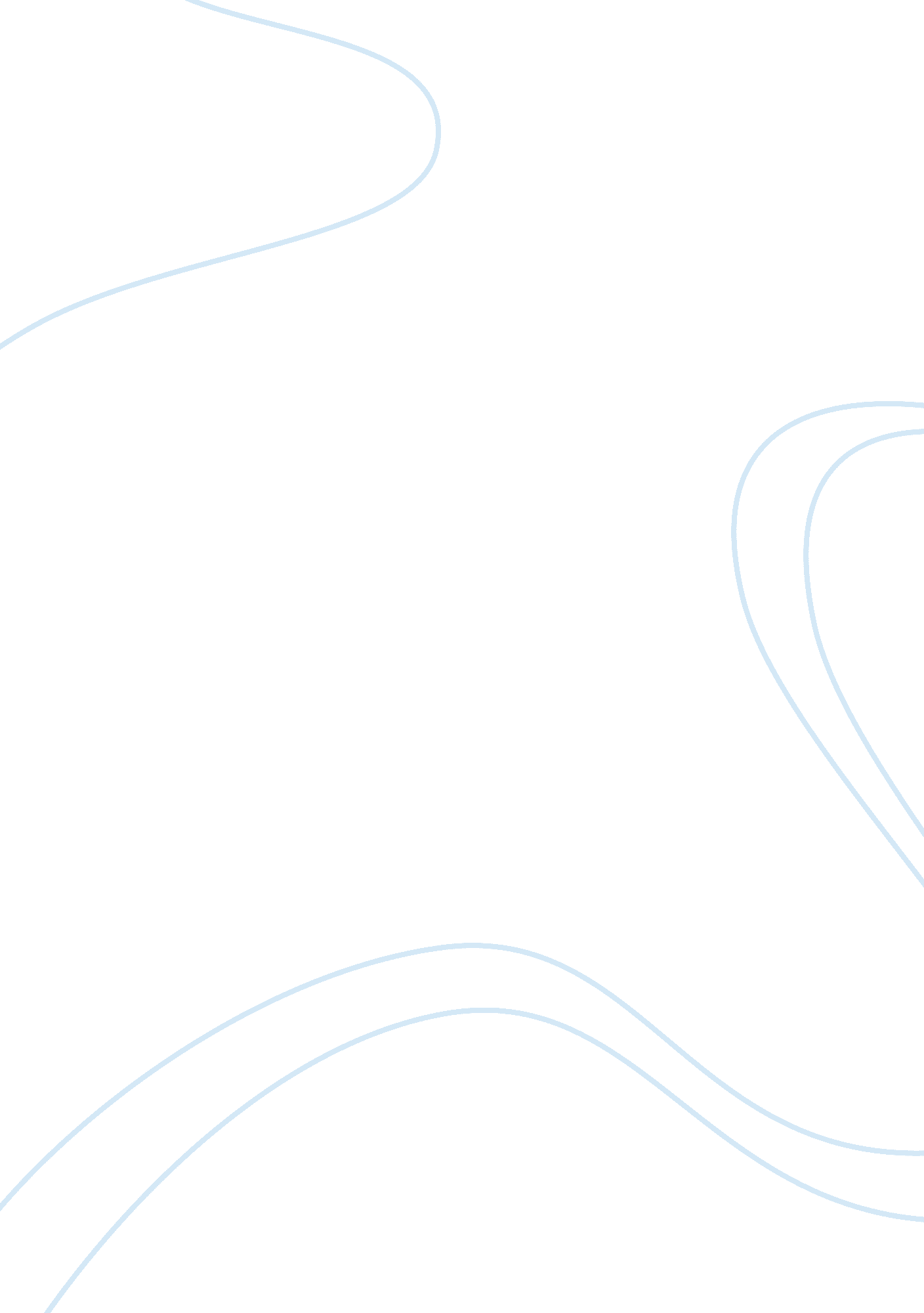 Isys 209 ch. 10-12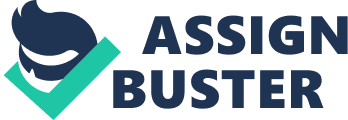 The testing process that focuses on individual computer programs is called​ _________________unit testing The plan for unit​ testing, system​ testing, and acceptance testing is called​ __________a test plan Implementing a new system into an organization module by module is called a​ ____________. phased approach The most bold and risky implementation strategy is the​ _______________ approach. direct cutover strategy The​ ___________________ is the most commonly used methodology for building information systems. systems development life cycle​ (SDLC) ​A/an ________________________ is a document provided to potential external vendors allowing the vendor to compete with a proposal. request for proposal​ (RFP) In the Girl Scouts​ case, they​ _______________ the project to Accenture and Hybris as opposed to building the system internally. outsourced Given the variety of devices individuals use to visit websites​ (i. e., desktops,​ tablets, and​ smartphones), _____________ web design enables a website to change automatically to fit a device. responsive ​A(n) __________ app such as Kindle is specifically designed to run on a specific platform and device. native In a dataflow diagram​ (DFD), a(n)​ ___________ portrays the transformation of data. rounded box In a dataflow diagram​ (DFD), a/an​ ___________ represent data stores. open rectangle A​ ___________ chart is a​ top-down chart that orients the project in terms of levels of​ design, and its relationship among levels. structure An entire information system is broken down into its subsystems by​ using:​high-level data flow diagrams. Object-oriented modeling is based on which​ concepts? Class and inheritance Which of the following is a correct characteristic of Object Oriented​ development? It is more iterative and incremental. Object-oriented development could potentially reduce the time and cost of writing software​ because: objects are reusable A systems building approach in which the system is developed as successive​ versions, each version reflecting requirements more​ accurately, is described to be​ ________. iterative The acronym CASE stands for​ _______________________, which provides software tools to automate the systems design process. computer-aided software engineering Flappy bird is​ (was) considered a​ ____________ because it has specific functionalities for mobile devices and accesses data through the Internet. mobile web app From the Girl Scout cookie​ case, the benefit of lowering increased sales is an example of a​ ______ benefit. tangible Which of the following is NOT a section in an information systems​ plan? Business information needs Which of the following is NOT defined in the management strategy section of an information systems​ plan?​Firm's strategic plan When a project is high risk and has the potential for high​ benefits, the company should categorize it as​ ________. cautiously examine When systems are created​ rapidly, without a formal development​ methodology: testing and documentation may be inadequate In which type of systems building are the development stages organized so that tasks in one stage are completed before the tasks in the next stage​ begin? traditional In​ 2015, __________ million Americans purchased something online. 171 E-commerce began in​ ________ when Netscape earned their first online advertisement from a major corporation. 1995 Among the eight unique features of​ e-commerce, which is related to the ability to interact with web technology​ everywhere? Ubiquity Among the eight unique features of​ e-commerce, which is related to a consumer being engaged with an immersive multimedia​ experience? Richness The benefit of a consumer being able to look online to find a variety of different prices for the same product is called​ ___________________. price transparency The benefit of a consumer being able to look online to determine the actual cost a business pays for products is called​ ________________cost transparency If two people are trading coins and one has far more knowledge about the hobby than the​ other, this is called​ _________________. information asymmetry The San Francisco Giants sell tickets based on​ ____________, where the prices often change based on demand and other variables. dynamic pricing Which of the following businesses uses the content provider Internet business​ model? iTunes Which of the following businesses uses the portal Internet business​ model? Google Twitter and Facebook are both examples of the​ _____________ Internet Business Model. Community Provider Micropayment systems allow for high​ volume, low cost transactions. ​ __________ is considered the largest micropayment system in the world. Apple Paying an online journal a monthly fee for access to its content is called the​ __________ model. subscription revenue Sending customers to a website for a referral fee is called the​ _____________ model. affiliate revenue Businesses retailing products and services directly via the Internet to individual consumers best describes​ ________. B2C electronic commerce Which is eBay an example​ of? C2C electronic commerce Which of the following statements is FALSE regarding​ Pandora's Internet business​ model? Pandora attracted new users by allowing them to download music for free. The social commerce feature that includes a stream of events to create a history for friends to view​ is/are called​ ______________. timelines The social commerce feature that enables a consumer to log into sites through Facebook is called a​ ___________________. Social sign-on ​________ refers to the tracking of individuals on thousands of websites for the purpose of understanding their interests and intentions. Behavioral targeting Which of the following is FALSE about Electronic Data Interchange​ (EDI)? EDI is a larger firm using a secure website to link to its suppliers and other key business partners Tools that record customer activities at websites and store them in a log for further analysis are called​ ________. clickstream tracking tools Kickstarter. com is a popular​ _______________ site where​ start-up companies' ideas are presented to perspective investors. crowdsourcing ________ services can tell you the price of a house you are looking at or about special exhibits at a museum you are passing. Geo information Which is NOT one of the phases in the timeline for the development of an​ e-commerce presence? Mobile implementation The stage of the​ decision-making process where identifying and exploring potential solutions takes place is in the​ ____________ phase. Design The quality dimension of the​ decision-making process that addresses the ability to articulate the solution is called the​ ____________ dimension. Coherence The quality dimension of the​ decision-making process that addresses the resources of affected parties is called the​ __________ dimension. Speed Which of the following BEST describes a pivot​ table? A spreadsheet tool that displays two or more dimensions of data in a convenient format. Business intelligence​ (BI) differs from Business analytics​ (BA) because BA focuses more on​ ___________________________. tools and techniques for analyzing data Which is an essential component in the capability of GDSS to contribute to a collaborative​ environment? Guarantees user anonymity Stakeholder identification and analysis tools in a​ GDSS: provide structured methods for evaluating ideas ​__________________ reports allow users to enter several variables​ (i. e., region and​ date) to produce a decision making report. Parameterized ______________ analytics has been used by companies like FedEx to determine the impact of price changes on sales. Predictive Some healthcare facilities create maps to visually show where health risks like RSV are concentrated. This is an example of a​ ______________ information system. geographic The balanced scorecard method is based on​ __________ dimensions of a​ firm's performance. four Which of the following is NOT a step in how​ case-based reasoning​ works? The system asks the user additional questions to expand the database search The purpose of​ a/an _________ system is to capture best practice solutions and program them into a set of rules in a software program. expert ​________________ are unique because the technology is based on the human brain and focuses on pattern recognition from large data sets. Neural Networks ________________ work by creating a binary strings​ (e. g., 0s and​ 1s) to find optimal solutions based on a large number of possibilities. Genetic algorithms Software programs that help with repetitive and predictable tasks​ (i. e., Apples​ Siri) are called​ a/an ___________________. intelligent agent Organizations have institutional knowledge that needs to be​ stored, transferred, and applied as part of a​ _______________ strategy. knowledge management If a business​ doesn't have a full time training​ staff, they can turn to MOOCs which stands for​ _____________________. massive open online courses Disney's Epcot Center has​ ______________ systems that use interactive graphics software to simulate​ real-life experiences to both entertain and educate visitors. virtual reality Which of the following statements does NOT apply to how Procter​ & Gamble​ (P&G) used intelligent agent technology to make its supply chain more​ efficient? The intelligent agents searched for information on the Internet. Knowledge that already exists inside a firm in the form of formal reports or presentations is categorized as​ ________. structured knowledge Knowledge that resides in the minds of employees that has NOT been documented is called​ ________. tacit knowledge A(n) ________ system has capabilities for​ classifying, organizing, and managing knowledge and making it available throughout the enterprise. enterprise content management Which of the following is a popular social bookmarking​ site? Delicious Fuzzy​ logic, expert​ systems, and​ case-based reasoning are all​ _______ used with decision making. intelligent techniques ONISYS 209 CH. 10-12 SPECIFICALLY FOR YOUFOR ONLY$13. 90/PAGEOrder NowTags: Smartphone 